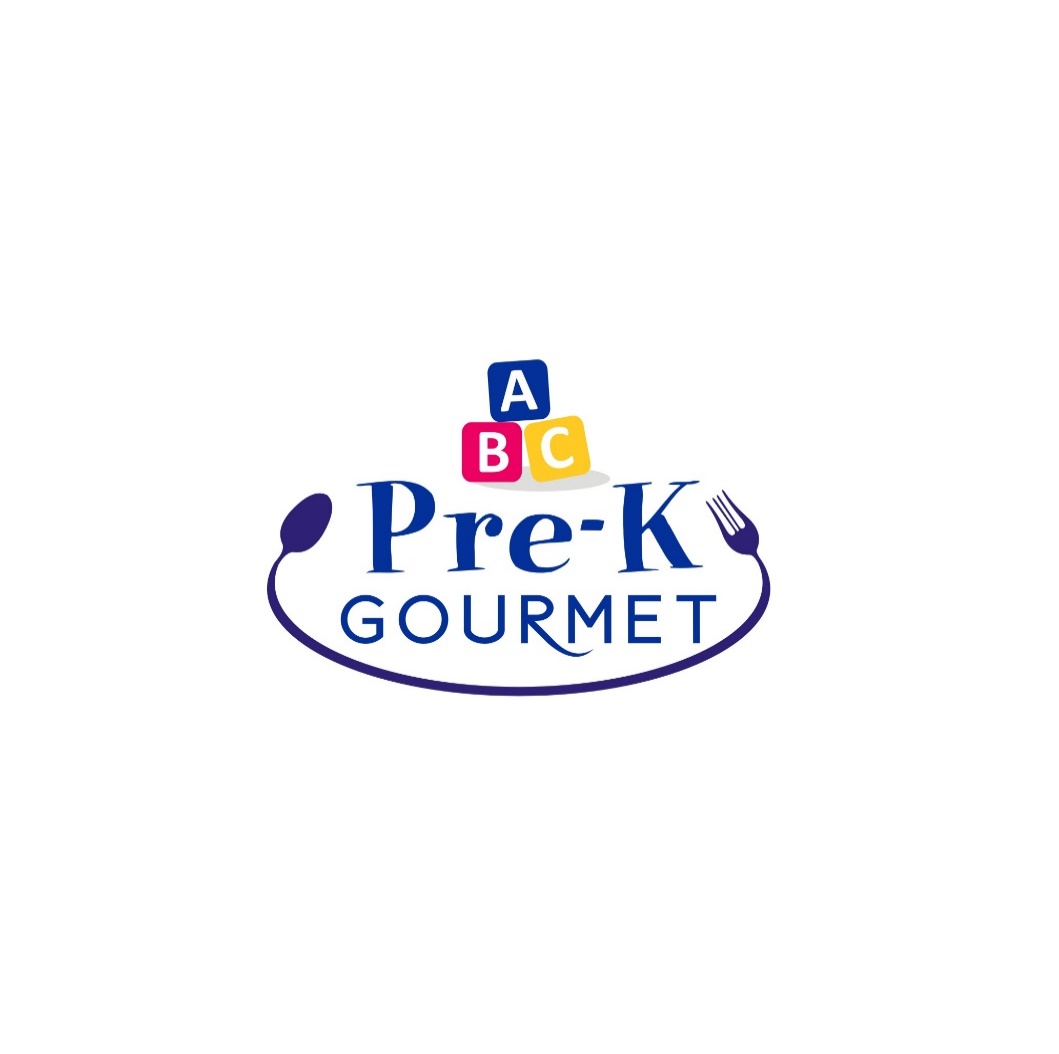 MONDAYTUESDAYWEDNESDAYTHURSDAYFRIDAY4 Whole wheat Pasta with Meat saucePeasApple Sauce5Cheesy Broccoli RiceGreen BeansBanana Half6 Grilled Cheese on wheat breadCarrotsPineapple7 Turkey & Broccoli CasseroleMixed vegetablesApple Slices8Chicken Salad on wheat rollCali vegetablesPineapple11Mac ‘n’ cheeseGreen beansApple Slices12 Beef Soft TacoTossed Salad /Peas (t)Banana Half13Ham & Cheese on wheat breadSweet Potato Fries/Green BeansSliced pears14Chicken ParmesanCalifornia vegetablesApple Sauce15Hot Chicken Sandwich w/GravyMashed PotatoesBanana Half              18Beefy Mexican rice casserole Mixed vegetablesPineapple19 Home Made LasagnaGreen BeansBanana Half20Turkey & Cheese on wheat breadCarrotsSliced Pears  21Chicken BBQ on a wheat rollMashed PotatoesApple sauce   22Mini Mexican Cheese PizzaAutumn BlendBanana Half25Chicken FajitasGreen BeansSliced Apples26BeefaroniTossed salad/peas (T)Banana half27Grilled cheese sandwich on wheat bread CarrotsApple sauce  28 Chicken Vegetable casseroleCarrotsPineapple29 Stewed Beef & RiceTater Totes/Green beansSliced Pears